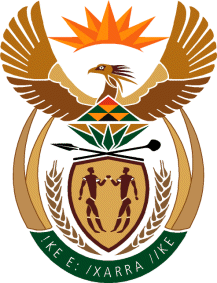 MINISTRY OF DEFENCE & MILITARY VETERANSNATIONAL ASSEMBLYQUESTION FOR WRITTEN REPLY2813.	Mr S J F Marais (DA) to ask the Minister of Defence and Military Veterans:Whether the Air Force Base Swartkop is currently being used by any members of the SA National Defence Force as an operational airbase; if so, what are (a) the reasons for this, (b) the implications for (i) staffing and (ii) command of the specified base and (c) the cost of running the specified base?	NW3285EREPLY:Yes the AIR Force Base Swartkop is being used as an operational airbase by the SA National Defence Force The Air Force Base Swartkop forms part of the South African Air Force Strategy and this is to ensure the uninterrupted force preparation and force employment activities in support of the mandate of the South African National Defence Force(i) The re-alignment of existing structures and posts has taken place to ensure effective command and control of the base is centralised under one command. No additional posts are currently.(ii) Direct command of the greater Swartkop facility will fall under the Officer Commanding Swartkop(iii) There are no additional costs for the SAAF since the resident force structure elements continue to function with funding from the current budget in accordance with the existing projections in the MTEF.